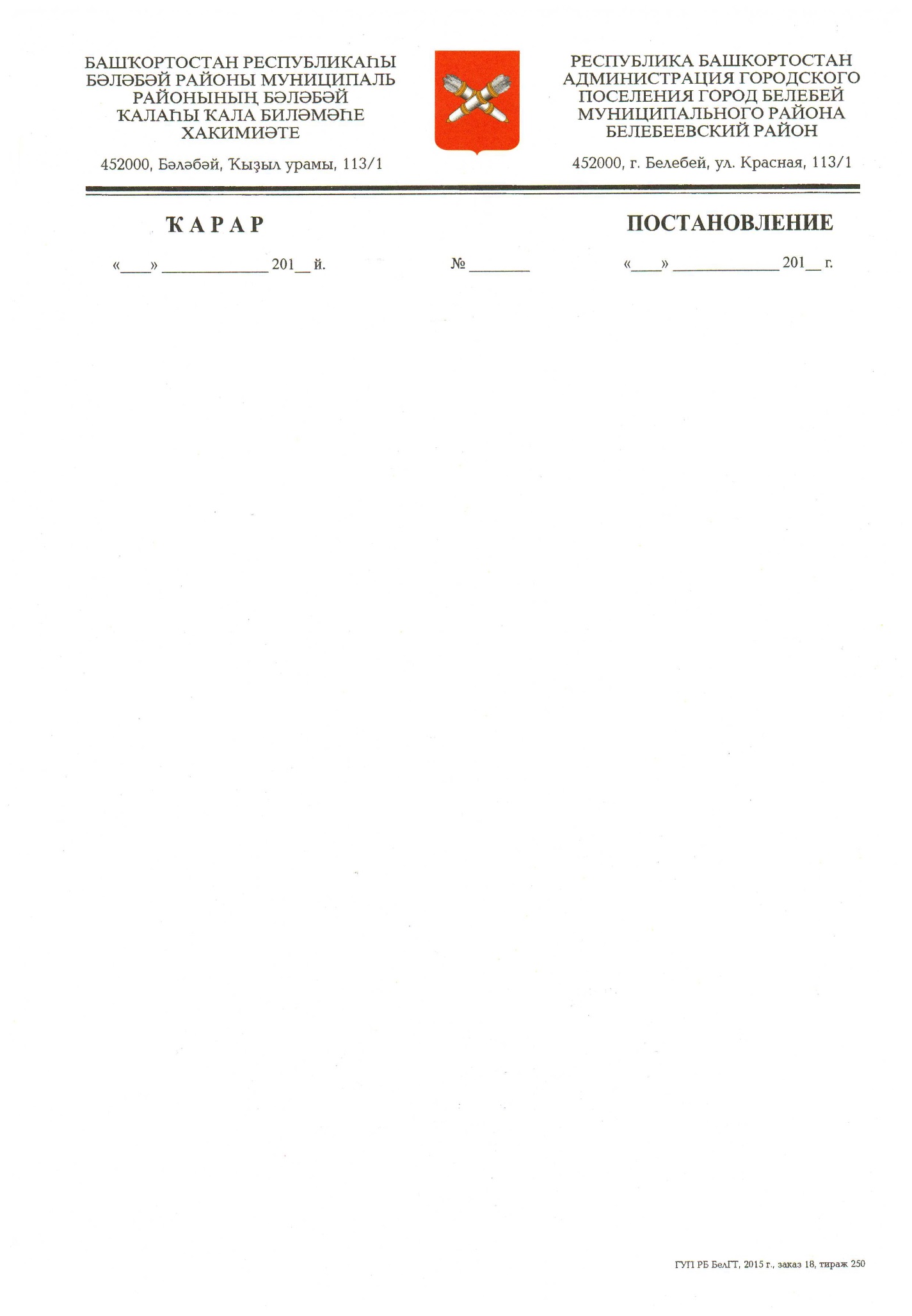 Приложение №1к постановлению от ______________№ _________ПОРЯДОК И СРОКИпредставления, рассмотрения и оценки предложений заинтересованных лиц о включении дворовой территории в муниципальную программу «Формирование современной городской среды на территории городского поселения г.Белебей МР Белебеевский район РБ на 2017 год»1. Общие положения1.1. Настоящий Порядок разработан в целяхпредставления, рассмотрения и оценки предложений заинтересованных лиц о включении дворовой территории в муниципальную программу «Формирование современной городской среды на территории городского поселения г.Белебей МР Белебеевский район РБ на 2017 год».1.2. В обсуждении проекта принимают участие граждане, проживающие на территории городского поселения г.Белебей.1.3. Минимальный перечень видов работ по благоустройству дворовых территорий многоквартирных домов:- ремонт дворовых проездов;- обеспечение освещение дворовых территорий;- установка скамеек, урн для мусора.Перечень дополнительных видов работ по благоустройству дворовых территорий:- оборудование детских и (или) спортивных площадок;-оборудование автомобильных парковок-устройство и обустройство тротуаров, пешеходных дорожек1.4. Результаты внесенных предложений носят рекомендательный характер.2. Формы участия граждан в обсуждении2.1. Заявки представителей заинтересованных лиц, уполномоченных на представление предложенийо включении дворовой территории в муниципальную программу «Формирование современной городской среды на территории городского поселения г.Белебей МР Белебеевский район РБ на 2017 год» подаются в письменной форме  или в форме электронного обращения, согласно приложению № 1 к настоящему Порядку. 3. Порядок  и сроки внесения гражданами предложений3.1. Представленные для рассмотрения и оценки предложения заинтересованных лиц о включении дворовой территории в муниципальную программу «Формирование современной городской среды на территории городского поселения г.Белебей МР Белебеевский район РБ на 2017 год» принимаются до 20марта 2017 года.3.2. Представленные для рассмотрения и оценки предложения заинтересованных лиц о включении дворовой территории в муниципальную программу «Формирование современной городской среды на территории городского поселения г.Белебей МР Белебеевский район РБ на 2017 год» принимаются от представителей (избранных согласно протокола) указанной дворовой территории. Одновременно с предложениями представляется протокол общего собрания собственников помещений в каждом многоквартирном доме, решений собственников каждого здания, сооружения, образующих дворовую территорию, содержащий в том числе следующую информацию:- решение о включении дворовой территории в муниципальную программу «Формирование современной городской среды на территории городского поселения г.Белебей МР Белебеевский район РБ на 2017 год»;- перечень работ по благоустройству дворовой территории, сформированный исходя из минимального перечня работ по благоустройству;- перечень работ по благоустройству дворовой территории, сформированный исходя из дополнительного перечня работ по благоустройству (в случае принятия такого решения заинтересованными лицами);- форма и доля финансового участия заинтересованных лиц в реализации мероприятий по благоустройству дворовой территории;- условие о включении/невключении в состав общего имущества в многоквартирном доме оборудования, иных материальных объектов, установленных на дворовой территории в результате реализации мероприятий по ее благоустройству в целях осуществления последующего содержания указанных объектов в соответствии с требованиями законодательства Российской Федерации. Дополнительно к этому решению собственники помещений в многоквартирном доме вправе принять решение о включении в состав общего имущества в многоквартирном доме земельного участка, на котором расположен многоквартирный дом, границы которого не определены на основании данных государственного кадастрового учета на момент принятия данного решения. - избранный представитель (представители) заинтересованных лиц, уполномоченных на представление предложений, согласование дизайн-проекта благоустройства дворовой территории, а также на участие в контроле, в том числе промежуточном, и приемке работ по благоустройству дворовой территории.3.3. Предложения принимаются Администрацией городского поселения г.Белебей в рабочие дни с 9.00 часов до 18.00 часов (перерыв с 13.00 ч. до 14.00 ч) по адресу: г. Белебей, ул. Красная, д. 113/1, кабинет № 11. Телефон для справок: 8(34786) 5-03-43, e-mail: gor_adm_bel@mail.ruПорядок рассмотрения предложений граждан4.1. Для обобщения и оценки предложений заинтересованных лиц о включении дворовой территории в муниципальную программу «Формирование современной городской среды на территории городского поселения г.Белебей МР Белебеевский район РБ на 2017 год» распоряжением главы Администрации создается общественная комиссия, в состав которой включаются представители Администрации ГП г.Белебей, Общественного совета, политических партий и движений. 4.2. Предложения граждан, поступающие в общественную комиссию, подлежат обязательной регистрации.4.3. Представленные для рассмотрения и оценки предложения заинтересованных лиц о включении дворовой территории в муниципальную программу «Формирование современной городской среды на территории городского поселения г.Белебей МР Белебеевский район РБ на 2017 год», поступившие с нарушением порядка, срока и формы подачи предложений, по решению общественной комиссии могут быть оставлены без рассмотрения.4.4. По итогам рассмотрения каждого из поступивших предложений общественная комиссия принимает решение о рекомендации его к принятию либо отклонению.4.5. По окончании принятия представленных для рассмотрения и оценки предложений заинтересованных лиц о включении дворовой территории в муниципальную программу «Формирование современной городской среды на территории городского поселения г.Белебей МР Белебеевский район РБ на 2017 год», общественная комиссия готовит заключение.Заключение содержит следующую информацию: - общее количество поступивших предложений; - количество и содержание поступивших предложений оставленных без рассмотрения;- содержание предложений рекомендуемых к отклонению;- содержание предложений рекомендуемых для одобрения. Представленные для рассмотрения и оценки предложения заинтересованных лиц о включении дворовой территории в муниципальную программу «Формирование современной городской среды на территории городского поселения г.Белебей МР Белебеевский район РБ на 2017 год» по результатам заседания общественной комиссии включаются в проект муниципальной программы «Формирование современной городской среды на территории городского поселения г.Белебей МР Белебеевский район РБ на 2017 год» для общественного обсуждения. 4.7. Представители заинтересованных лиц уполномоченные на представление предложений, согласование дизайн-проекта благоустройства дворовой территории, а также на участие в контроле, в том числе промежуточном, и приемке работ по благоустройству дворовой территории, вправе участвовать при их рассмотрении в заседаниях общественной комиссии.4.8. По просьбе представителей заинтересованных лиц уполномоченных на представление предложений направивших письменные предложения о включении дворовой территории в муниципальную программу «Формирование современной городской среды на территории городского поселения г.Белебей МР Белебеевский район РБ на 2017 год», им в письменной или устной форме сообщается о результатах рассмотрения их предложений.Приложение 1           к Порядкупредставления, рассмотрения и оценки предложений заинтересованных лиц о включении дворовой территории в муниципальную программу «Формирование современной городской среды на территории  городского поселения г. Белебей МР Белебеевский район РБ на 2017 год»  ПРЕДЛОЖЕНИЯо включении дворовой территории в муниципальную программу «Формирование современной городской среды на территориигородского поселения г. Белебей МР Белебеевский район РБ на 2017 год»Дата _________________Куда: Администрация ГП г. Белебей: г. Белебей, ул. Красная, д. 113/1, каб. 11Наименование организации или Ф. И. О представителя_________________________Адрес  дворовой территории _______________________________________________ИНН, ОГРН, КПП (для юридического лица)___________________________________Паспортные данные (для физического лица)__________________________________Номер контактного телефона (факса)________________________________________Дата и № протокола общего собрания собственников помещений в многоквартирном доме________________________________________________Изучив Порядок включения дворовых территорий многоквартирных домов
в муниципальную программу «Формирование современной городской среды на территории городского поселения г. Белебей МР Белебеевский район РБ на 2017 год»_______________________________________________________________________                                                   (наименование организации или Ф. И. О представителя, ) в лице ____________________________________________________________                                      (наименование должности и Ф.И.О., подписавшего заявку, ) изъявляет желание участвовать в отборе территорий МКД. Предлагаем включить __________________________________________________________________________________________________________________________________________________________________________________________________________ (вид работ, адрес территории МКД) К настоящей заявке прилагаются документы на __ л. Даю согласие на обработку моих персональных данных в целях рассмотрения предложений о включении дворовой территории в муниципальную программу «Формирование современной городской среды на территории  городского поселения г. Белебей МР Белебеевский район РБ на 2017 год» в соответствии с действующим законодательством.Персональные данные, в отношении которых дается настоящее согласие, включают данные, указанные в настоящих предложениях. Действия с персональными данными включают в себя: обработку (сбор, систематизацию, накопление, хранение, уточнение, обновление, изменение), использование, распространение, обеспечение, блокирование, уничтожение. Обработка персональных данных: автоматизация с использованием средств вычислительной техники, без использования средств автоматизации. Согласие действует с момента подачи данных предложений о включении дворовой территории в муниципальную программу «Формирование современной городской среды на территории  городского поселения г. Белебей МР Белебеевский район РБ на 2017 год» до моего письменного отзыва данного согласия_________________________________________________________________                     (подпись, фамилия, имя, отчество подписавшего заявку, должность )Приложение  2          к Порядкупредставления, рассмотрения и оценки предложений заинтересованных лиц о включении дворовой территории в муниципальную программу «Формирование современной городской среды на территории  городского поселения г. Белебей МР Белебеевский район РБ на 2017 год»АКТобследования дворовых территорий многоквартирных домов«___»_______________2017 года                                                                          город БелебейПредставитель  (Ф.И.О.):______________________________Произвели обследование дворовой территории многоквартирного дома (указать год ввода в эксплуатацию), расположенного по адресу: г.Белебей, улица________________, дом   _____.Обследованием на месте установлены следующие дефекты:Представители собственников жилья: _______________     ________________               (подпись)                              (Ф.И.О.) Представитель управляющей организации (ТСЖ): _______________     ________________               (подпись)                              (Ф.И.О.) Приложение 3   к Порядкупредставления, рассмотрения и оценки предложений заинтересованных лиц о включении дворовой территории в муниципальную программу «Формирование современной городской среды на территории  городского поселения г. Белебей МР Белебеевский район РБ на 2017 год»Критерии оценки предложений дворовых территориидля формирования адресного перечня дворовых территорийдля включения в муниципальную программу«Формирование современной городской среды на территориигородского поселения г. Белебей МР Белебеевский район РБ на 2017 год»Примечание: Для дворовой территории, охватывающей несколько многоквартирных домов, подсчет баллов производится по каждому дому и определяется средний балл.Приложение № 4           к Порядкупредставления, рассмотрения и оценки предложений заинтересованных лиц о включении дворовой территории в муниципальную программу           «Формирование современной городской среды на территории городского поселения г.Белебей МР Белебеевский район РБ на 2017 год»ПРОТОКОЛ №   ВНЕОЧЕРЕДНОГО ОБЩЕГО СОБРАНИЯ СОБСТВЕННИКОВ ПОМЕЩЕНИЙ В МНОГОКВАРТИРНОМ ДОМЕпо адресу:Населенный пункт (город, поселок)                                     «___»____________20___г.проведенного в форме очно-заочного голосования с_____________ по ______________Дата составления и подписания протокола:	Дата проведения общего собрания:Дата начала голосования Дата окончания голосования Очное обсуждение вопросов повестки дня состоялось _________ с ____ ч. до ______ч.Принятие письменных решений по вопросам, поставленным на голосование, происходило в период  с___________ по _________________Место проведения общего собрания:Очное обсуждение вопросов повестки дня состоялось по адресу: город _______, улица ________, дом № _____, возле первого (второго, третьего, четвертого) подъезда;Оформленные в письменной форме решения собственников хранятся по адресу: город _________, улица ________, дом № ____, кв. ____.Инициатор общего собрания:	Наименование юридического лица (полное наименование, местонахождение, ИНН) или ФИО собственника и номер квартиры).Сведения о лицах, приглашенных для участия в собрании: представитель управляющей организации;представитель администрации муниципального образования;Общая площадь жилых и нежилых помещений многоквартирного дома_________кв.мПлощадь помещений многоквартирного дома, находящаяся в собственности граждан____________кв.мПлощадь помещений многоквартирного дома, находящаяся в собственности юридических лиц ______________кв.мПлощадь помещений многоквартирного дома, находящаяся в государственной (муниципальной) собственности ___________кв.мПрисутствовали (при очной форме) собственники помещений в многоквартирном доме, обладающие площадью ___________________кв.мПроголосовали (при заочной форме) собственники помещений в многоквартирном доме, обладающие площадью ___________________кв.м,что составило _________ % голосов (обладающие  не менее двух третей голосов от общего числа голосов собственников многоквартирного дома)Кворум имеется (не имеется). ВОПРОСЫ ПОВЕСТКИ ДНЯ:1. Об обращении в администрацию муниципального образования ________________с предложением о включениидворовой территории многоквартирного дома в муниципальную программу                                по формированию современной городской среды на 2017 год.2.Об утверждении перечня работ по благоустройству дворовой территории многоквартирного дома, сформированной исходя из минимального перечня работ по благоустройству дворовой территорий многоквартирного дома, на которые направляются субсидии из бюджета Республики Башкортостан в 2017 году (ремонт дворовых проездов,  обеспечение освещения дворовой территории, установка скамеек, урн).3.Об утверждении перечня работ по благоустройству дворовой территории многоквартирного дома, сформированной исходя из дополнительного перечня работ по благоустройству дворовой территорий многоквартирного дома, на которые направляются субсидии из бюджета Республики Башкортостан  в 2017 году (оборудование автомобильных парковок, устройство и обустройство тротуаров, пешеходных дорожек, оборудование детских  и (или) спортивных площадок).4.Об утверждении формы участия (финансового и (или) трудового) и доля участия собственников помещений в многоквартирном доме мероприятиях по благоустройству дворовой территории многоквартирного дома (при выполнении минимального и дополнительного перечня работ). В случае финансового участия рассматривается порядок аккумулирования и расходования средств собственников помещений в доме.5. Рассмотрение и утверждение дизайн-проектапо благоустройству дворовой территории многоквартирного дома.6. Об определении представителя (представителей) собственников помещений  в многоквартирном доме для участия в контроле за выполнением работ по благоустройству дворовой территории, в том числе промежуточном,  и приемке работ.ИТОГИ ГОЛОСОВАНИЯ:По 1 вопросу повестки дня:СЛУШАЛИ: представителя управляющей организации ______ (Ф.И.О).ПРЕДЛОЖИЛИ: обратиться в администрацию муниципального образования  ________________________с предложением о включении дворовой территории многоквартирного дома в муниципальную программу по формированию современной городской среды на 2017 год.РЕШИЛИ:Обратиться в администрацию муниципального образования _______________________с предложением о включении многоквартирного дома в муниципальную программу                                    по формированию современной городской среды на 2017 год.Проголосовали «ЗА» -      %Проголосовали «ПРОТИВ» - 0,00 %Проголосовали «ВОЗДЕРЖАЛСЯ» -     %РЕШЕНИЕ ПРИНЯТО. По 2 вопросу повестки дня:СЛУШАЛИ: Ф. И.О. _______________________________________ (полностью), собственника квартиры №___.ПРЕДЛОЖИЛИ: Утвердить перечень работ по благоустройству дворовой территории многоквартирного дома, сформированной исходя из минимального перечня работ по благоустройству дворовой территории многоквартирного дома, на которые направляются субсидии из бюджета Республики Башкортостан в 2017 году (ремонт дворовых проездов – площадь,  обеспечение освещения дворовой территории – шт., установка скамеек – шт., урн – шт). РЕШИЛИ:Утвердить перечень работ по благоустройству дворовой территории многоквартирного дома, сформированной исходя из минимального перечня работ по благоустройству дворовой территории многоквартирного дома, на которые направляются субсидии из бюджета Республики Башкортостан                 в 2017 году (ремонт дворовых проездов – площадь,  обеспечение освещения дворовой территории                 – шт., установка скамеек – шт., урн – шт.). Проголосовали «ЗА» -       %Проголосовали «ПРОТИВ» -     %	|Проголосовали «ВОЗДЕРЖАЛСЯ» -  %РЕШЕНИЕ ПРИНЯТО.По 3 вопросу повестки дня:СЛУШАЛИ: __________________________Ф.И.О. (полностью), собственника квартиры №___ПРЕДЛОЖИЛИ:Утвердить перечень работ по благоустройству дворовой территории многоквартирного дома, сформированной исходя из дополнительного перечня работ по благоустройству дворовой территории многоквартирного дома, на которые направляются субсидии из бюджета Республики Башкортостан в 2017 году (оборудование автомобильных парковок, устройство и обустройство тротуаров, пешеходных дорожек, оборудование детских и (или) спортивных площадок). РЕШИЛИ:Утвердить перечень работ по благоустройству дворовой территории многоквартирного дома, сформированной исходя из дополнительного перечня работ по благоустройству дворовой территории многоквартирного дома, на которые направляются субсидии из бюджета Республики Башкортостан               в 2017 году (оборудование автомобильных парковок, устройство и обустройство тротуаров, пешеходных дорожек, оборудование детских и (или) спортивных площадок). Проголосовали «ЗА» -      %Проголосовали «ПРОТИВ» -   %	Проголосовали «ВОЗДЕРЖАЛСЯ» -  %РЕШЕНИЕ ПРИНЯТО. По 4 вопросу повестки дня:СЛУШАЛИ: _____________________Ф.И.О. (полностью), собственника квартиры №____.ПРЕДЛОЖИЛИ: Утвердить форму финансового участия и долю участия собственников помещений в многоквартирном доме в мероприятиях по благоустройству дворовой территории многоквартирного дома (при выполнении минимального и (или)дополнительного перечня работ).РЕШИЛИ:Утвердить следующую финансовую форму участия собственников многоквартирного дома: принять участие в долевом финансировании по благоустройству прилегающей территории многоквартирного дома в размере 5% от ориентировочной стоимости мероприятий по благоустройству дворовой территории многоквартирного дома (при выполнении минимального и (или) дополнительного перечня работ), отраженной в сметной стоимости или в проекте муниципальной программы «…………………».Проголосовали «ЗА» -      %Проголосовали «ПРОТИВ» -   %	Проголосовали «ВОЗДЕРЖАЛСЯ» -  %РЕШЕНИЕ ПРИНЯТО ______ голосов за_______________________________________. По 5 вопросу повестки дня:СЛУШАЛИ: ___________________________________, собственника квартиры №___.ПРЕДЛОЖИЛИ:Рассмотреть и утвердить дизайн-проект по благоустройству дворовой территории многоквартирного домаРЕШИЛИ: Утвердить предложенный дизайн-проект по благоустройству дворовой территории многоквартирного дома (прилагается)Проголосовали «ЗА» -      %Проголосовали «ПРОТИВ» -   %	Проголосовали «ВОЗДЕРЖАЛСЯ» -  %РЕШЕНИЕ ПРИНЯТО.По 6 вопросу повестки дня:СЛУШАЛИ: ___________________________________, собственника квартиры №___.ПРЕДЛОЖИЛИ: Определить представителя (представителей) собственников помещений в многоквартирном доме для участия в контроле  за выполнением работ по благоустройству дворовой территории, в том числе промежуточном, иих приемке. Предложены кандидатуры ФИО и                                                                          № квартиры___________________________________________________________.РЕШИЛИ: Определить следующего представителя (представителей) собственников помещений в многоквартирном доме для участия в контроле за выполнением работ по благоустройству дворовой территории, в том числе промежуточном и их приемке:________________________________________________Ф.И.О., собственника кв.№______. Проголосовали «ЗА» -       %Проголосовали «ПРОТИВ» -      %Проголосовали «ВОЗДЕРЖАЛСЯ» -       %.РЕШЕНИЕ ПРИНЯТО.Приложение:1. Реестр собственников помещений в многоквартирном доме (представителей собственников) на ____ листах.2. Сообщение о проведении общего собрания собственников помещений на ____ листах.3. Реестр вручения собственникам помещений извещений о проведении общего собрания собственников помещений в многоквартирном доме на ____ листах.4. Список регистрации собственников помещений, присутствовавших на собрании.5. Доверенности представителей собственников помещений в количестве ____ штук.6. Документы, по которым в ходе рассмотрения вопросов, включенных в повестку дня и поставленных на голосование, принимались решения на общем собрании.(Вариант в случае проведения собрания в заочной или очно-заочной форме:7. Решения собственников помещений в многоквартирном доме.)8. Иные документы или материалы, которые будут определены в качестве обязательного приложения к протоколу общего собрания решением на общем собрании, принятом в установленном порядке.    Председатель общего собрания: _____________________/__________________/ (подпись)            (Ф.И.О.)    Секретарь общего собрания: ________________________/__________________/   (подпись)               (Ф.И.О.)    Члены счетной комиссии: ______________________/___________________/    (подпись)             (Ф.И.О.)______________________/___________________/    (подпись)             (Ф.И.О.)--------------------------------Информация для сведения:В соответствии с ч. 3 ст. 48 Жилищного кодекса Российской Федерации количество голосов, которыми обладает каждый собственник помещения в многоквартирном доме на общем собрании собственников помещений в данном доме, пропорционально его доле в праве общей собственности на общее имущество в данном доме.Согласно п. 3 ст. 45 Жилищного кодекса Российской Федерации общее собрание собственников помещений в многоквартирном доме правомочно (имеет кворум), если в нем приняли участие собственники помещений в данном доме или их представители, обладающие более чем пятьюдесятью процентами голосов от общего числа голосов. При отсутствии кворума для проведения годового общего собрания собственников помещений в многоквартирном доме должно быть проведено повторное общее собрание собственников помещений в многоквартирном доме.В соответствии с ч. 1 ст. 46 Жилищного кодекса Российской Федерации решения общего собрания собственников помещений в многоквартирном доме по вопросам, поставленным на голосование, принимаются большинством голосов от общего числа голосов принимающих участие в данном собрании собственников помещений в многоквартирном доме, за исключением предусмотренных пунктом 1.1 части 2 статьи 44 Жилищного кодекса Российской Федерации решений, которые принимаются более чем пятьюдесятьюпроцентами голосов от общего числа голосов собственников помещений в многоквартирном доме, и предусмотренных пунктами 1, 1.1-1, 1.2 - 3.1, 4.2, 4.3 части 2 статьи 44 Жилищного кодекса Российской Федерации решений, которые принимаются большинством не менее двух третей голосов от общего числа голосов собственников помещений в многоквартирном доме.Решения общего собрания собственников помещений в многоквартирном доме оформляются протоколами в соответствии с требованиями, установленными федеральным органом исполнительной власти, осуществляющим функции по выработке и реализации государственной политики и нормативно-правовому регулированию в сфере жилищно-коммунального хозяйства. Приложение №2к постановлению от ______________№ _________ПОРЯДОК И СРОКИпредставления, рассмотрения и оценки предложений граждан, организаций о включении  в муниципальную программу «Формирование современной городской среды на территории городского поселения г.Белебей МР Белебеевский район РБ на 2017 год» наиболее посещаемой муниципальной территории общего пользования городского поселения г.Белебей1. Общие положения1.1. Настоящий Порядок разработан в целяхпредставления, рассмотрения и оценки предложений граждан, организаций о включении  в муниципальную программу «Формирование современной городской среды на территории городского поселения г.Белебей МР Белебеевский район РБ на 2017 год» наиболее посещаемой муниципальной территории общего пользования городского поселения г.Белебей.1.2. В обсуждении проекта принимают участие граждане проживающие на территории городского поселения г.Белебей и организации зарегистрированные на территории городского поселения г.Белебей.1.3. Результаты внесенных предложений носят рекомендательный характер.2. Формы участия граждан, организаций в обсуждении2.1. Заявки от граждан, организаций о включении  в муниципальную программу «Формирование современной городской среды на территории городского поселения г.Белебей МР Белебеевский район РБ на 2017 год» наиболее посещаемую муниципальную территорию общего пользования городского поселения г.Белебей подаются в письменной форме  или в форме электронного обращения, согласно приложению № 1 к настоящему порядку. 3. Порядок  и сроки внесения гражданами, организациями предложений3.1. Представленные для рассмотрения и оценки предложения граждан, организаций о включении  в муниципальную программу «Формирование современной городской среды на территории городского поселения г.Белебей МР Белебеевский район РБ на 2017 год» наиболее посещаемой муниципальной территории общего пользования городского поселения г.Белебей принимаются до 20марта 2017 года.3.2. Представленные для рассмотрения и оценки предложения граждан, организаций о включении  в муниципальную программу «Формирование современной городской среды на территории городского поселения г.Белебей МР Белебеевский район РБ на 2017 год» наиболее посещаемой муниципальной территории общего пользования городского поселения г.Белебей принимаются от граждан, представителей организаций. Одновременно с предложениями представляется протокол общего собрания от организации содержащих дизайн-проект.В дизайн-проект благоустройства наиболее посещаемой муниципальной территории общего пользования городского поселения г.Белебей включается текстовое и визуальное описание проекта благоустройства, в том числе концепция проекта и перечень (в том числе визуализированный) элементов благоустройства, предполагаемых к размещению на соответствующей территории.3.3. Предложения принимаются Администрацией городского поселения г.Белебей в рабочие дни с 9.00 часов до 18.00 часов (перерыв с 13.00 ч. до 14.00 ч) по адресу: г. Белебей, ул. Красная, д. 113/1, кабинет № 11. Телефон для справок: 8(34786) 5-03-43, e-mail: gor_adm_bel@mail.ruПорядок рассмотрения предложений граждан, организаций4.1. Для обобщения и оценки предложений граждан, организаций о включении  в муниципальную программу «Формирование современной городской среды на территории городского поселения г.Белебей МР Белебеевский район РБ на 2017 год» наиболее посещаемой муниципальной территории общего пользования городского поселения г.Белебейраспоряжением главы Администрации городского поселения г.Белебей создается общественная комиссия, в состав которой включаются представители Администрации городского поселения г.Белебей, Общественного совета, политических партий и движений. 4.2. Предложения граждан, организаций поступающие в общественную комиссию, подлежат обязательной регистрации.4.3. Представленные для рассмотрения и оценки предложения граждан, организаций о включении  в муниципальную программу «Формирование современной городской среды на территории городского поселения г.Белебей МР Белебеевский район РБ на 2017 год» наиболее посещаемой муниципальной территории общего пользования городского поселения г.Белебей, поступившие с нарушением порядка, срока и формы подачи предложений, по решению общественной комиссии могут быть оставлены без рассмотрения.4.4. По итогам рассмотрения каждого из поступивших предложений общественная комиссия принимает решение о рекомендации его к принятию либо отклонению.4.5. По окончании принятия представленных для рассмотрения и оценки предложений граждан, организаций о включении  в муниципальную программу «Формирование современной городской среды на территории городского поселения г.Белебей МРБелебеевский район РБ на 2017 год» наиболее посещаемой муниципальной территории общего пользования городского поселения г.Белебей, общественная комиссия готовит заключение.Заключение содержит следующую информацию:- общее количество поступивших предложений; - количество и содержание поступивших предложений оставленных без рассмотрения;- содержание предложений рекомендуемых к отклонению;- содержание предложений рекомендуемых для одобрения.Представленные для рассмотрения и оценки предложения граждан, организаций о включении  в муниципальную программу «Формирование современной городской среды на территории городского поселения г.Белебей МР Белебеевский район РБ на 2017 год» наиболее посещаемой муниципальной территории общего пользования городского поселения г.Белебейпо результатам заседания общественной комиссии включаются в проект муниципальной программы «Формирование современной городской среды на территории городского поселения г.Белебей МР Белебеевский район РБ на 2017 год». 4.7. Представители заинтересованных лиц уполномоченные на представление предложений, согласование дизайн-проекта благоустройства наиболее посещаемой муниципальной территории общего пользования городского поселения г.Белебей, а также на участие в контроле, в том числе промежуточном, и приемке работ по благоустройству дворовой территории, вправе участвовать при их рассмотрении в заседаниях общественной комиссии.4.8. По просьбе представителей заинтересованных лиц уполномоченных на представление предложений направивших письменные предложения о включении в муниципальную программу «Формирование современной городской среды на территории городского поселения г.Белебей МР Белебеевский район РБ на 2017 год» наиболее посещаемой муниципальной территории общего пользования городского поселения г.Белебей, им в письменной или устной форме сообщается о результатах рассмотрения их предложений.Приложение №1           к Порядку представления, рассмотрения и оценки предложений граждан, организаций о включении  в муниципальную программу «Формирование современной городской среды на территории городского поселения г.Белебей МР Белебеевский район РБ на 2017 год» наиболее посещаемой муниципальной территории общего пользования городского поселения г.БелебейПРЕДЛОЖЕНИЯ
о включении в муниципальную программу «Формирование современной городской среды на территории городского поселения г.Белебей МР Белебеевский район РБ на 2017 год» наиболее посещаемой муниципальной территории общего пользования городского поселения г.БелебейФамилия, имя, отчество представителя ___________________________________________Дата и № протоколаобщего собрания ___________________________________________Адрес ________________________________________________________________________Личная подпись и дата  _________________________________________________Приложение № 2         к Порядку представления, рассмотрения и оценки предложений граждан, организаций о включении  в муниципальную программу «Формирование современной городской среды на территории городского поселения г.Белебей МР Белебеевский район РБ на 2017 год» наиболее посещаемой муниципальной территории общего пользования городского поселения г.БелебейПРОТОКОЛ № 1Общего собрания участников город ________________                                                                                      «__» _____201_ г.Присутствовали учредители - (100%)Кворум имеется.-ФИО, паспорт серия    №   , выдан   , зарегистрированный по адресу : - ФИО, паспорт серия  выдан ,  зарегистрированный по адресу Повестка дня 1. Рассмотреть и утвердить предложения о включении  в муниципальную программу «Формирование современной городской среды на территории городского поселения г.Белебей МР Белебеевский район РБ на 2017 год» наиболее посещаемую муниципальную территорию общего пользования городского поселения г.Белебей.2. Рассмотреть и утвердить дизайн-проект благоустройства наиболее посещаемой муниципальной территории общего пользования городского поселения г.Белебей, в который включается текстовое и визуальное описание проекта благоустройства, в том числе концепция проекта и перечень (в том числе визуализированный) элементов благоустройства, предполагаемых к размещению на соответствующей территории.1. По первому вопросу предложено:  утвердить предложения о включении  в муниципальную программу «Формирование современной городской среды на территории городского поселения г.Белебей МР Белебеевский район РБ на 2017 год» наиболее посещаемую муниципальную территорию общего пользования городского поселения г.Белебей.Голосовали: «за»; «против»; «воздержались».Принято решение: утвердить предложения о включении  в муниципальную программу «Формирование современной городской среды на территории городского поселения г.Белебей МР Белебеевский район РБ на 2017 год» наиболее посещаемую муниципальную территорию общего пользования городского поселения г.Белебей.2.По второму вопросу  предложено:Рассмотреть и утвердить дизайн-проект благоустройства наиболее посещаемой муниципальной территории общего пользования городского поселения г.Белебей, в который включается текстовое и визуальное описание проекта благоустройства, в том числе концепция проекта и перечень (в том числе визуализированный) элементов благоустройства, предполагаемых к размещению на соответствующей территории.Голосовали: «за»; «против»; «воздержались».Принято решение:Утвердить дизайн-проект благоустройства наиболее посещаемой муниципальной территории общего пользования городского поселения г.Белебей, в который включается текстовое и визуальное описание проекта благоустройства, в том числе концепция проекта и перечень (в том числе визуализированный) элементов благоустройства, предполагаемых к размещению на соответствующей территории.Председатель Общего собрания  ___________(ФИО)Секретарь Общего собрания __________(ФИО)Приложение №3к постановлению от ______________№ _________ПОРЯДОК общественного обсуждения проекта муниципальной программы «Формирование современной городской среды на территории городского поселения г.Белебей МР Белебеевский район РБ на 2017 год» 1. Общие положения1.1. Настоящий Порядок разработан в целяхобщественного обсуждения проекта муниципальной программы «Формирование современной городской среды на территории городского поселения г.Белебей МР Белебеевский район РБ на 2017 год». 1.2. В обсуждении проекта принимают участие граждане проживающие на территории городского поселения г.Белебей и организации зарегистрированные на территории городского поселения г.Белебей.1.3. Результаты внесенных предложений носят рекомендательный характер.2. Формы участия граждан, организаций в обсуждении2.1. Участники общественного обсуждения проекта муниципальной программы «городского поселения г.Белебей» подают свои предложения в письменной форме  или в форме электронного обращения, согласно приложению № 1 к настоящему порядку. 3. Порядок  и сроки внесения гражданами, организациями предложений3.1. Представленные предложения от участников общественного обсуждения проекта муниципальной программы «городского поселения г.Белебей»  принимаются после опубликования проекта муниципальной программы «городского поселения г.Белебей» (со сроком обсуждения не менее 30 дней со дня его опубликования).3.2. Предложения принимаются Администрацией городского поселения г.Белебей в рабочие дни с 9.00 часов до 18.00 часов (перерыв с 13.00 ч. до 14.00 ч) по адресу: г. Белебей, ул. Красная, д. 113/1, кабинет № 11. Телефон для справок: 8(34786) 5-03-43, e-mail: gor_adm_bel@mail.ruПорядок рассмотрения предложений граждан, организаций4.1. Для обобщения и оценки предложений от участников общественного обсуждения проекта муниципальной программы «Формирование современной городской среды на территории городского поселения г.Белебей МР Белебеевский район РБ на 2017 год»  распоряжением главы Администрации городского поселения г.Белебей создается общественная комиссия, в состав которой включаются представители Администрации городского поселения г.Белебей, Общественного совета, политических партий и движений. 4.2. Предложения от участников общественного обсуждения проекта муниципальной программы «Формирование современной городской среды на территории городского поселения г.Белебей МР Белебеевский район РБ на 2017 год»  поступающие в общественную комиссию, подлежат обязательной регистрации.4.3. Представленные для рассмотрения и оценки от участников общественного обсуждения проекта муниципальной программы «Формирование современной городской среды на территории городского поселения г.Белебей МР Белебеевский район РБ на 2017 год», поступившие с нарушением порядка, срока и формы подачи предложений, по решению общественной комиссии могут быть оставлены без рассмотрения.4.4. По итогам рассмотрения каждого из поступивших предложений общественная комиссия принимает решение о рекомендации его к принятию либо отклонению.4.5. По окончании принятия представленных для рассмотрения и оценки предложений от участников общественного обсуждения проекта муниципальной программы «Формирование современной городской среды на территории городского поселения г.Белебей МР Белебеевский район РБ на 2017 год» общественная комиссия готовит заключение.Заключение содержит следующую информацию:- общее количество поступивших предложений; - количество и содержание поступивших предложений оставленных без рассмотрения;- содержание предложений рекомендуемых к отклонению;- содержание предложений рекомендуемых для одобрения.Представленные для рассмотрения и оценки предложения от участников общественного обсуждения проекта муниципальной программы «Формирование современной городской среды на территории городского поселения г.Белебей МР Белебеевский район РБ на 2017 год»  по результатам заседания общественной комиссии включаются в муниципальную программу «Формирование современной городской среды на территории городского поселения г.Белебей МР Белебеевский район РБ на 2017 год». 4.7. Представители заинтересованных лиц (инициативная группа) уполномоченные на представление предложений, согласование дизайн-проекта, а также на участие в контроле, в том числе промежуточном, и приемке работ, вправе участвовать при их рассмотрении в заседаниях общественной комиссии.4.8. По просьбе представителей заинтересованных лиц уполномоченных на представление предложений по обсуждению муниципальной программы «Формирование современной городской среды на территории городского поселения г.Белебей МР Белебеевский район РБ на 2017 год», им в письменной или устной форме сообщается о результатах рассмотрения их предложений.Приложение №1общественного обсуждения проекта муниципальной программы «Формирование современной городской среды на территории городского поселения г.Белебей МР Белебеевский район РБ на 2017 год» ПРЕДЛОЖЕНИЯ
общественного обсуждения проекта муниципальной программы «Формирование современной городской среды на территории городского поселения г.Белебей МР Белебеевский район РБ на 2017 год» Фамилия, имя, отчество представителя ___________________________________________Дата и № протоколаобщего собрания ______________________________________________  Адрес места жительства ____________________________________________________________Личная подпись и дата  ____________________________________________________________Об утверждении Порядка и сроков представления, рассмотрения и оценки предложений заинтересованных лиц о включении дворовой территории в муниципальную программу «Формирование современной городской среды на территории городского поселения г.Белебей МР Белебеевский район РБ на 2017 год»,  Порядка и сроковпредставления, рассмотрения и оценки предложений граждан, организаций о включении  в муниципальную программу «Формирование современной городской среды на территории городского поселения г.Белебей МР Белебеевский район РБ на 2017 год» наиболее посещаемой муниципальной территории общего пользования городского поселения г.Белебей и Порядка общественного обсуждения проекта муниципальной программы «Формирование современной городской среды на территории городского поселения г.Белебей МР Белебеевский район РБ на 2017 год»На основании Устава, в соответствии со статьей 179 Бюджетного кодекса, Федеральным законом от 06.10.2003 г. № 131-ФЗ «Об общих принципах организации местного самоуправления в Российской Федерации», Постановлением Правительства Российской Федерации от 10 февраля 2017 года № 169 «Об утверждении Правил предоставления и распределения субсидий из федерального бюджета бюджетам субъектов Российской Федерации на поддержку государственных программ субъектов Российской Федерации и муниципальных программ формирования современной городской среды»ПостановляЮ:1. Утвердить Порядоки срокипредставления, рассмотрения и оценки предложений заинтересованных лиц о включении дворовой территории в муниципальную программу «Формирование современной городской среды на территории городского поселения г.Белебей МР Белебеевский район РБ на 2017 год» (Приложение № 1).2. Утвердить Порядоки срокипредставления, рассмотрения и оценки предложений граждан, организаций о включении  в муниципальную программу «Формирование современной городской среды на территории городского поселения г.Белебей МР Белебеевский район РБ на 2017 год» наиболее посещаемой муниципальной территории общего пользования городского поселения г.Белебей (Приложение № 2).3. Утвердить Порядок общественного обсуждения проекта муниципальной программы «Формирование современной городской среды на территории городского поселения г.Белебей МР Белебеевский район РБ на 2017 год» (Приложение № 3).4.  Настоящее постановление вступает в силу с момента его подписания.5. Настоящее постановление разместить на официальном сайте Администрации городского поселения г.Белебей.6.  Контроль за исполнением настоящего постановления возложить на врио. начальника отдела жилищно-коммунального хозяйства Мамедзаде М.Э.На основании Устава, в соответствии со статьей 179 Бюджетного кодекса, Федеральным законом от 06.10.2003 г. № 131-ФЗ «Об общих принципах организации местного самоуправления в Российской Федерации», Постановлением Правительства Российской Федерации от 10 февраля 2017 года № 169 «Об утверждении Правил предоставления и распределения субсидий из федерального бюджета бюджетам субъектов Российской Федерации на поддержку государственных программ субъектов Российской Федерации и муниципальных программ формирования современной городской среды»ПостановляЮ:1. Утвердить Порядоки срокипредставления, рассмотрения и оценки предложений заинтересованных лиц о включении дворовой территории в муниципальную программу «Формирование современной городской среды на территории городского поселения г.Белебей МР Белебеевский район РБ на 2017 год» (Приложение № 1).2. Утвердить Порядоки срокипредставления, рассмотрения и оценки предложений граждан, организаций о включении  в муниципальную программу «Формирование современной городской среды на территории городского поселения г.Белебей МР Белебеевский район РБ на 2017 год» наиболее посещаемой муниципальной территории общего пользования городского поселения г.Белебей (Приложение № 2).3. Утвердить Порядок общественного обсуждения проекта муниципальной программы «Формирование современной городской среды на территории городского поселения г.Белебей МР Белебеевский район РБ на 2017 год» (Приложение № 3).4.  Настоящее постановление вступает в силу с момента его подписания.5. Настоящее постановление разместить на официальном сайте Администрации городского поселения г.Белебей.6.  Контроль за исполнением настоящего постановления возложить на врио. начальника отдела жилищно-коммунального хозяйства Мамедзаде М.Э.На основании Устава, в соответствии со статьей 179 Бюджетного кодекса, Федеральным законом от 06.10.2003 г. № 131-ФЗ «Об общих принципах организации местного самоуправления в Российской Федерации», Постановлением Правительства Российской Федерации от 10 февраля 2017 года № 169 «Об утверждении Правил предоставления и распределения субсидий из федерального бюджета бюджетам субъектов Российской Федерации на поддержку государственных программ субъектов Российской Федерации и муниципальных программ формирования современной городской среды»ПостановляЮ:1. Утвердить Порядоки срокипредставления, рассмотрения и оценки предложений заинтересованных лиц о включении дворовой территории в муниципальную программу «Формирование современной городской среды на территории городского поселения г.Белебей МР Белебеевский район РБ на 2017 год» (Приложение № 1).2. Утвердить Порядоки срокипредставления, рассмотрения и оценки предложений граждан, организаций о включении  в муниципальную программу «Формирование современной городской среды на территории городского поселения г.Белебей МР Белебеевский район РБ на 2017 год» наиболее посещаемой муниципальной территории общего пользования городского поселения г.Белебей (Приложение № 2).3. Утвердить Порядок общественного обсуждения проекта муниципальной программы «Формирование современной городской среды на территории городского поселения г.Белебей МР Белебеевский район РБ на 2017 год» (Приложение № 3).4.  Настоящее постановление вступает в силу с момента его подписания.5. Настоящее постановление разместить на официальном сайте Администрации городского поселения г.Белебей.6.  Контроль за исполнением настоящего постановления возложить на врио. начальника отдела жилищно-коммунального хозяйства Мамедзаде М.Э.  городского поселения г.Белебей  городского поселения г.БелебейВиды работВиды работВиды работЕдиница изм.ОбъемСтепень износаДворовая территорияДворовая территорияТип покрытия (переходный, асфальтобетонное (бетонное), другое)Единица изм.ОбъемСтепень износа1Повреждения покрытия проездов2Наличие игрового оборудования3Наличие малых архитектурных форм4Наличие парковочных мест5Наличие озеленения6Наличие тротуаров7Наличие дворового освещения№ п/пКритерии отбора объектовБальная оценка, балл1Продолжительность эксплуатации  многоквартирного дома и проездов:Продолжительность эксплуатации  многоквартирного дома и проездов:        до 10 лет0       от 10 до 15 лет0,5       от 16 до 20 лет1       от 21 до 30 лет2       от 31 до 40 лет3       от 41 и более лет42Степень износа покрытия проездов и тротуаров:Степень износа покрытия проездов и тротуаров:износ асфальтобетонного покрытия свыше 60%3износ асфальтобетонного покрытия от 41% до 60%2износ асфальтобетонного покрытия от 30% до 40%13Дата подачи предложения в Администрацию ГП г.Белебей:Дата подачи предложения в Администрацию ГП г.Белебей:первая заявка2вторая заявка1,5третья заявка1четвертая заявка0,5последующие заявки04 Наличие ранее проведенного капитального ремонта многоквартирного дома: Наличие ранее проведенного капитального ремонта многоквартирного дома:        капитальный ремонт произведен в течении от 1 до 5 лет3капитальный ремонт произведен в течении от 5 до 10 лет2        капитальный ремонт произведен более  10 лет15Наличие проектно-сметной документации ремонта дворовой территории, прошедшей проверку на достоверность сметной стоимости в организациях, определенных постановлением Правительства РБ, с учетом минимального и дополнительного перечня видов работНаличие проектно-сметной документации ремонта дворовой территории, прошедшей проверку на достоверность сметной стоимости в организациях, определенных постановлением Правительства РБ, с учетом минимального и дополнительного перечня видов работналичие проектно-сметной документации3отсутствие проектно-сметной документации06Финансовая дисциплина собственников помещений в многоквартирном доме (размер суммарной задолженности по плате за содержание жилья, коммунальные услуги (водоснабжение, водоотведение, отопление, электроснабжение):Финансовая дисциплина собственников помещений в многоквартирном доме (размер суммарной задолженности по плате за содержание жилья, коммунальные услуги (водоснабжение, водоотведение, отопление, электроснабжение):        0% задолженности от общего начисления3       от 0,1 до 5,0 %2      от 5,1 до 10,0 %1      Свыше 10,1 %0№п/пАдресПредложение по благоустройствуОбоснование1234№п/пАдресный ориентирСодержание предложенияОбоснование1234